I 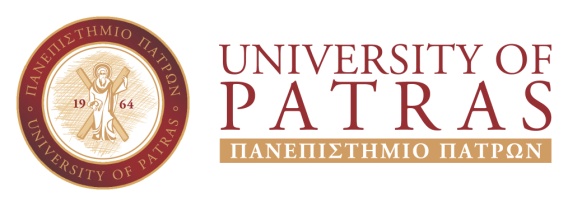 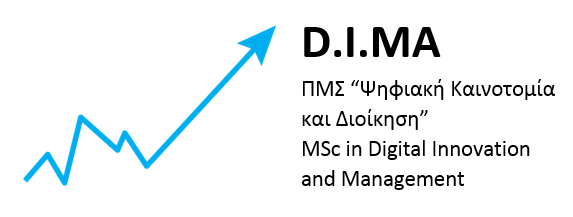 ___________________________________________________________________________Τμήμα Διοικητικής Επιστήμης και Τεχνολογίας Πρόγραμμα Μεταπτυχιακών Σπουδών«ΨΗΦΙΑΚΗ ΚΑΙΝΟΤΟΜΙΑ ΚΑΙ ΔΙΟΙΚΗΣΗ»Διπλωματική Εργασία«…..τιτλος….»Ονοματεπωνυμο σαςΕπιτροπή Επίβλεψης Διπλωματικής ΕργασίαςΠάτρα, 20/05/2022© Copyright συγγραφής …ΟΝΟΜΑΤΕΠΩΝΥΜΟ ΣΑΣ  2023© Coryright θέματος Αντωνοπούλου ΉραΜε την επιφύλαξη παντός δικαιώματος.All rifhts reserved.Η έγκριση της διπλωματικής εργασίας από το Τμήμα Διοικητικής Επιστήμης και Τεχνολογίας δεν συνεπάγεται απαραιτήτως και αποδοχή των απόψεων του συγγραφέως εκ μέρους του τμήματος.Επιβλέπων Καθηγητής ΑΝΤΩΝΟΠΟΥΛΟΥ ΗΡΑΕπιβλέπων Καθηγητής ΑΝΤΩΝΟΠΟΥΛΟΥ ΗΡΑΑ΄ Συν-Επιβλέπων………Β΄ Συν-Επιβλέπων………